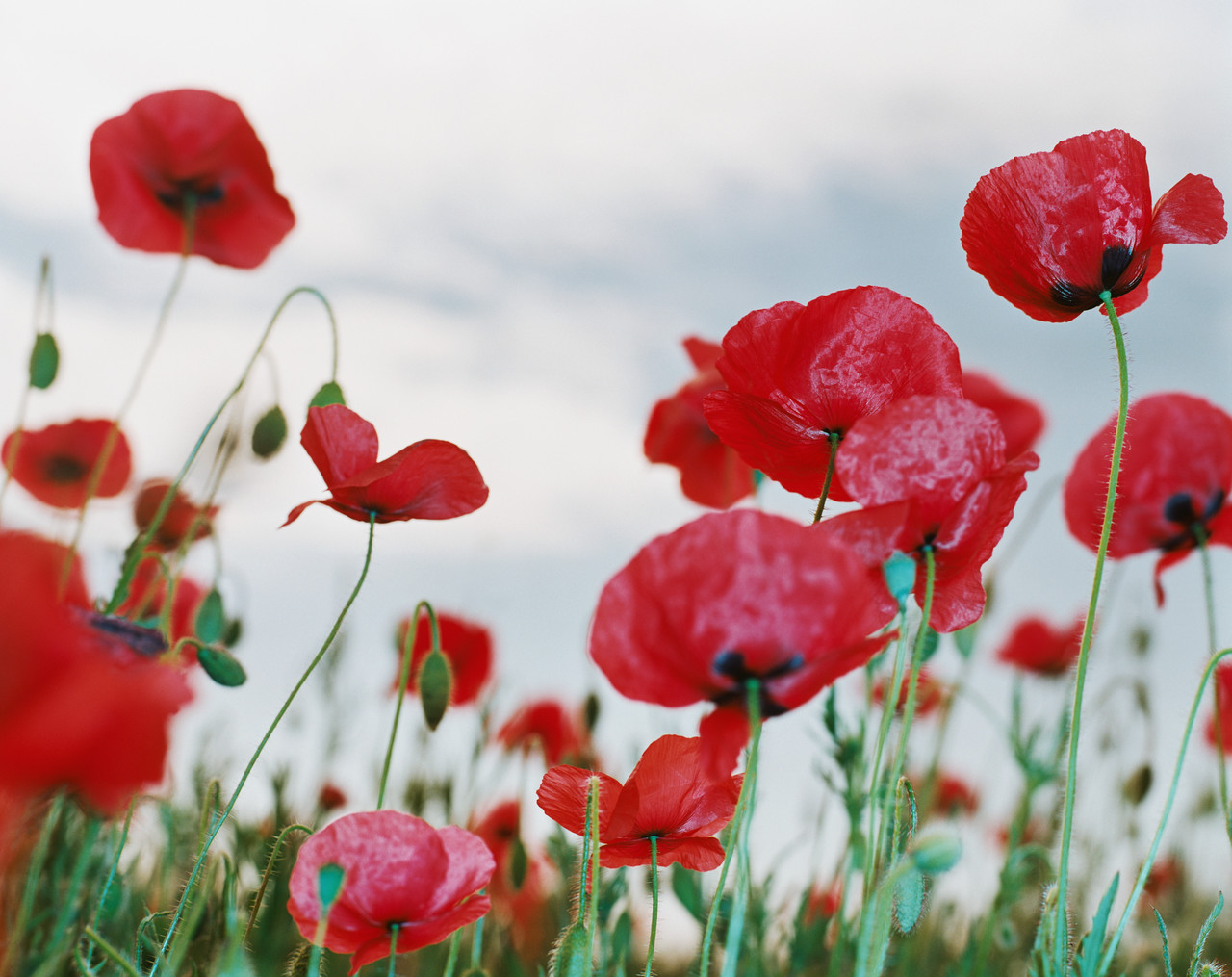  Lorsque je ne serai plus là laissez-moi m’envoler, n’essayez pas de me retenir car je pars rejoindre des personnes que j’aimais et lorsque votre tour viendra de partir, je serai là pour vous accueillir.Laissez nos doux souvenirs apaiser votre douleur.Ne pleurez pas en pensant à moi,  gardez en mémoire tout l’amour que je vous ai donné etn’oubliez jamais tout le bonheur que chacun de vous m’avez apporté.  Ce n’est pas un adieu mais bien  un     au-revoir car un jour nous serons à nouveau réunis.